Российская Федерация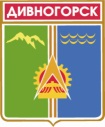 Администрация города ДивногорскаКрасноярского края П О С Т А Н О В Л Е Н И Е15.04.2019		                         г. Дивногорск			                      № 47пО внесении изменений в постановление администрации города от 16.09.2010 №796п«О порядке создания и использованиягородских резервов материальных ресурсовдля ликвидации чрезвычайных ситуацийприродного и техногенного характера»(в редакции от 02.07.2012 №158п, 24.09.2014 №221п, 02.02.2016 №12п)С целью приведения нормативного акта в соответствие с требованиями действующего законодательства в области ГО и ЧС, учитывая требования,  п. 4 Постановления Правительства РФ от 10 ноября 1996 N 1340 "О Порядке создания и использования резервов материальных ресурсов для ликвидации чрезвычайных ситуаций природного и техногенного характера, и действующие нормативы предельно допустимых рисков, в рамках  ГОСТ Р 22.2.02-2015  «Безопасность в чрезвычайных ситуациях. Менеджмент риска чрезвычайной ситуации. Оценка риска чрезвычайной ситуации» руководствуясь статьей 43, 53 Устава города Дивногорска,ПОСТАНОВЛЯЮ:Внести в приложение 2 постановления администрации города от 16.09.2010 № 796п «О порядке создания и использования городских резервов материальных ресурсов для ликвидации чрезвычайных ситуаций природного и техногенного характера» изменения следующего содержания:Приложение 2 к постановлению изложить в новой редакции:                                 НОМЕНКЛАТУРА И ОБЪЕМЫ РЕЗЕРВОВ МАТЕРИАЛЬНЫХ РЕСУРСОВ МЕСТНОГО САМОУПРАВЛЕНИЯ ДЛЯ ЛИКВИДАЦИИ ЧРЕЗВЫЧАЙНЫХ СИТУАЦИЙ НА ТЕРРИТОРИИ МУНИЦИПАЛЬНОГО ОБРАЗОВАНИЯ г. ДИВНОГОРСК2. Настоящее постановление подлежит опубликованию на официальном сайте администрации города Дивногорска в информационно-телекоммуникационной сети «Интернет».	3. Контроль за исполнением настоящего постановления возложить на  заместителя Главы города Урупаху В.И.Глава города                                                                                               Е.Е.ОльСредства защиты населения  в районах ожидаемых пожаровСредства защиты населения  в районах ожидаемых пожаровСредства защиты населения  в районах ожидаемых пожаровСредства защиты населения  в районах ожидаемых пожаровN п/п       Наименование материальных средств         Единица измеренияКоличество1. Пожарные мотопомпы                             шт.22. Рукава пожарные                                 шт.23. Ранцевые огнетушители  (РЛО)шт.104. Емкости для воды                                шт.25. Электро(бензо)пилы с дополнительными цепями     шт.26. Ломы обыкновенные                               шт.107. Лопаты саперные, пехотные                       шт.108. Топоры плотничные                               шт.109.Самоспасатели изолирующие                       шт.1010Эл.генеротор  бензиновый 4Квтшт111. Костюмы легкие пылезащитные                     шт.20